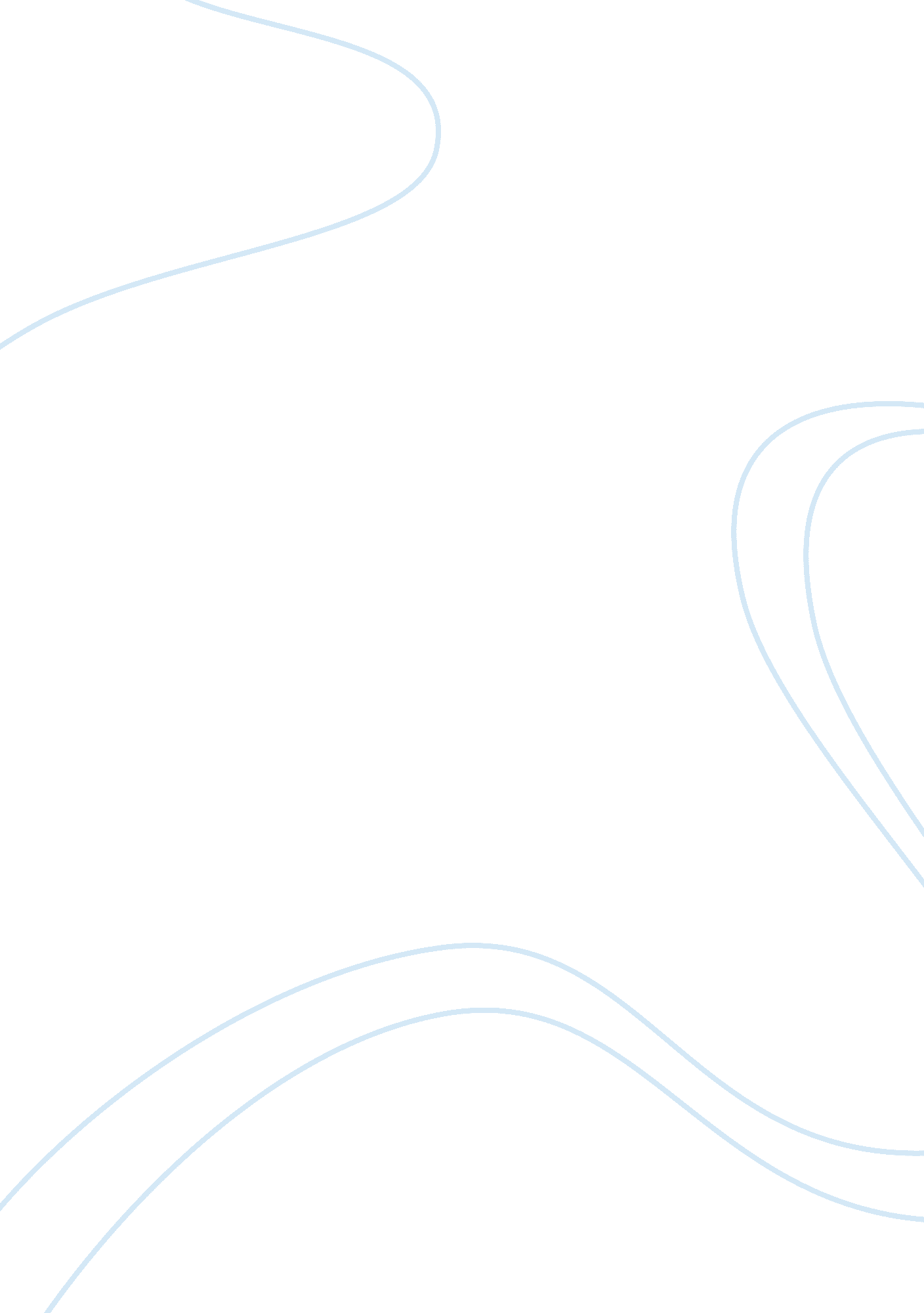 Frida kahlo and diego riveraArt & Culture, Artists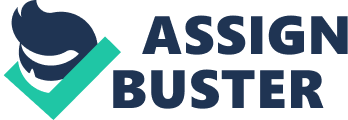 The paper " Frida Kahlo and Diego Rivera" is a worthy example of an assignment on visual arts and film studies. 
“ Diego Rivera and Frida Kahlo” is among the art partnerships that are well known as well as recognized to this day. Both Khalo and her husband Diego were painters in Mexico. When both met, Diego had become a giant in Mexican art. Diego encouraged Khalo so much in developing her painting career. He too encouraged her to look at herself art itself. As her husband’s student, Frida had access to art material, knowledge of art as well as connections to assist her in her art interest. As a result, when they had gotten married she could dress in indigenous blouses as well as skirts. 
Both of them did appreciate Mexico together with its culture and traditions which all artists, musicians, thinkers, and writers embraced during the early days of the 20th century in Mexico. People saw their relationship to passionate; however, it was volatile as well. The paintings of Khalo portrayed her sadness caused by her husband and this portrayed the state of their marriage. There was a different theme in her work too. It portrayed her past life of suffering due to a bus accident she had experienced, which made her go through several surgeries throughout the rest of her life. She had as well suffered polio too at an early age (Carol, 17). 
On the other hand, the works of Diego included wall paintings within which at times were paintings of Khalo. He did monumental works mostly that involved mythical as well as a historical subject. He also made paintings of daily scenes encountered in Mexico (Carol, 20). 
Diego Rivera and Frida Khola were partners in marriage as well as in art. Each of them depended on the other in his/artwork. Diego brought Frida up fast in artwork while he too depended on her in the sense that he used her as a model character within his works. 